 (附件一) 111年度智慧教育聯隊熱血教師小組名單(附件二) 桃園市智慧教育聯隊111年度「熱血教師到校服務實作工作坊」實施計畫申   請   表本文件請核章，掃瞄後以電子郵件寄送至（tyc123@m2k.dces.tyc.edu.tw）。(附件三) 桃園市智慧教育聯隊111年度「熱血教師到校服務實作工作坊」實施計畫成   果   冊註：1、完成後請將本word檔以電子郵件寄送至(tyc123@m2k.dces.tyc.edu.tw)。2、「研習簽到表」可依各校格式，但標題需敘明「熱血教師到校服務實作工作坊」，請掃瞄後     一併以電子郵件寄送。編號姓名服務學校職稱領域/科別/專長備註1陳冠儒文欣國小訓育組長數學領域/數學小組召集人2游舒媛文欣國小註冊組長社會領域/社會3薛詩穎文欣國小專任教師數學領域/數學4曾郁翔文欣國小專任教師數學領域/數學5吳純鈞文欣國小專任教師語文領域/國語6甄方俞文欣國小專任教師語文領域/英語7黃呈文文華國小學務主任語文領域/英語小組召集人8江亞純文華國小專任教師語文領域/國語9吳昀臻文華國小專任教師語文領域/英語10蔡蕙竹文華國小專任教師數學領域/數學11曾靜怡永順國小學務主任國小綜合/國小自然/團體動力小組召集人12徐榕鎂永順國小文書組長國小社會/財經整合13陳詩韻永順國小出納組長國小數學/國小自然/科學探究14黃羿菁永順國小專任教師國小國語/國小社會/閱讀探究15廖秀銀永順國小專任教師國小國語/國小數學/閱讀探究16莊雅玲桃園國小設備組長國小自然/閱讀/影音資訊小組召集人17林玲宜桃園國小衛生組長國小數學/自然18周淑惠桃園國小導師國小語文領域/國語19張螢宜桃園國小註冊組長國小英文/影音資訊20許惠玲莊敬國小輔導主任國語/國語文教學小組召集人21張育如莊敬國小導師數學/自主學習22許鈺鈴莊敬國小導師社會/社會科教學23林世惠莊敬國小導師綜合/綜合領域教學24鄭秀儀義興國小教務主任語文領域小組召集人25王郁晴義興國小科任教師語文領域/英語26魏佩儀義興國小科任教師語文領域/英語27宋美瑩義興國小科任教師語文領域/英語28張欣欣大有國中教務主任語文領域/國語文小組召集人29康哲豪大有國中設備組長自然領域/生物30楊雅婷大有國中資料組長社會領域/地理31陳虹吟大有國中專任教師語文領域/英語32林敏萍大有國中專任教師藝文領域/表演藝術33林玉君龍潭國中專案教師數學領域34沈永照光明國中輔導主任數學領域/數學小組召集人35林玉芬 光明國中教務主任社會領域/地理36張順良 光明國中導 師數學領域/數學37林佩瑜 光明國中導 師 語文領域/英語38黃國軒 光明國中組 長數學領域/數學39謝欣秀光明國中組 長自然領域/資訊40黃金鐘楊梅國中教務主任社會/公民小組召集人41詹雅嫻楊梅國中資訊組長科技/資科42蔡貽良楊梅國中專任教師社會/地理43黃馨瑤楊梅國中專任教師藝術/視覺44王湘佩楊梅國中專任教師語文/國語文45徐慈婷瑞坪國中教務主任語文領域/英語文科小組召集人46黃妍綸瑞坪國中專任教師語文領域/國語文科47陳彥齊瑞坪國中資訊組長數學領域48林柔謙瑞坪國中專任教師綜合活動領域/家政科49黃至賢富台國小借調教師跨領域教學/多媒體製作教學紀錄組50黃子彥大竹國小學務主任資訊領域/影音處理教學紀錄組51徐于舜大竹國小校務主任社會領域/影音處理教學紀錄組52羅兆鈞桃園國小科任教師藝文領域/視覺藝術機動任務組53鄭友茵桃園國小導師藝文領域/視覺藝術機動任務組54黃伯思桃園國小科任教師藝文領域/視覺藝術、書法機動任務組55洪啟芳青溪國小輔導主任跨領域教學機動任務組56黃硯鋼快樂國小註冊組長跨領域創客/雷切雷雕機動任務組57潘俊宏經國國中輔導主任自然領域/理化機動任務組學校名稱桃園市      區      國民    學桃園市      區      國民    學承辦人姓名：                職稱：               姓名：                職稱：               聯絡電話(03)      -             分機       (03)      -             分機       電子郵件申請場次(請打勾) □申請連續2場   □僅申請1場 □申請連續2場   □僅申請1場到校輔導需求時間(4月至11月)第1順位時間111年   月   日 (上、下)午 到校輔導需求時間(4月至11月)第2順位時間111年   月   日 (上、下)午到校輔導需求時間(4月至11月)第3順位時間111年   月   日 (上、下)午全校設備盤點(請打勾)□觸屏：        台□平板：        台校園行動網路環境：□已建置  □未建置□觸屏：        台□平板：        台校園行動網路環境：□已建置  □未建置到校輔導需求說明(請打勾)□智慧互動平台：________________。□智慧教學APP軟體：________________。□智慧教育課程設計：________________。□其他：________________。(可複選，建議詳填需求)□智慧互動平台：________________。□智慧教學APP軟體：________________。□智慧教育課程設計：________________。□其他：________________。(可複選，建議詳填需求)備註承辦人主任校長學校○○國○活動日期111年○月○日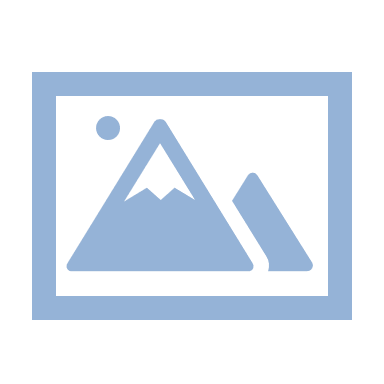 活動內容說明○○○活動內容說明○○○活動內容說明○○○活動內容說明○○○